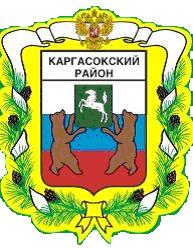 МУНИЦИПАЛЬНОЕ ОБРАЗОВАНИЕ «КАРГАСОКСКИЙ РАЙОН»ТОМСКАЯ ОБЛАСТЬАДМИНИСТРАЦИЯ КАРГАСОКСКОГО РАЙОНАПОСТАНОВЛЕНИЕс. КаргасокОб утверждении Порядка предоставления и распределения иных межбюджетных трансфертов бюджетам сельских поселений Каргасокского района на реализацию программ формирования современной городской среды и признании утратившим силу постановления Администрации Каргасокского района от 31.08.2018 №240 «Об утверждении Методики распределения иных межбюджетных трансфертов бюджетам сельских поселений Каргасокского района на поддержку муниципальных программ формирования современной городской среды»Во исполнение постановления Правительства Российской Федерации от 10.02.2017 № 169 «Об утверждении правил предоставления и распределения субсидий из федерального бюджета бюджетам субъектов Российской Федерации на поддержку государственных программ субъектов Российской Федерации и муниципальных программ формирования современной городской среды», постановления Администрации Томской области от 25.09.2019 №337а «Об утверждении государственной программы «Жилье и городская среда Томской области», в соответствии со статьей 142 Бюджетного кодекса Российской Федерации  и статьей 8 решения Думы Каргасокского района от 25.12.2019 №277 «О бюджете муниципального образования «Каргасокский район» на 2020 год и на плановый период 2021 и 2022 годов», в связи с необходимостью учета и контроля за целевым использованием средств межбюджетных трансфертов на поддержку муниципальных программ формирования современной городской среды,Администрация Каргасокского района постановляет:1. Утвердить Порядок предоставления и распределения иных межбюджетных трансфертов бюджетам сельских поселений Каргасокского района на реализацию программ формирования современной городской среды согласно приложению к настоящему постановлению.2. Признать утратившими силу постановление Администрации Каргасокского района от 31.08.2018 №240 «Об утверждении Методики распределения иных межбюджетных трансфертов бюджетам сельских поселений Каргасокского района на поддержку муниципальных программ формирования современной городской среды».3. Официально опубликовать (обнародовать) в порядке, предусмотренном статьей 42 Устава муниципального образования «Каргасокский район», утвержденного решением Думы Каргасокского района от 17.04.2013 № 195 «О принятии Устава муниципального образования «Каргасокский район».Глава Каргасокского района                                                          А.П. АщеуловО.А. Мельникова8(38 253) 21354УТВЕРЖДЕНпостановлением Администрации Каргасокского районаот 03.08.2020 № 148ПриложениеПорядокпредоставления и распределения иных межбюджетных трансфертов бюджетам сельских поселений Каргасокского района на реализацию программ формированиясовременной городской средыИные межбюджетные трансферты из районного бюджета бюджетам сельских поселений Каргасокского района на реализацию программ формирования современной городской среды (далее - ИМБТ) предоставляются в целях финансирования расходных обязательств сельских поселений, возникающих при реализации мероприятий по благоустройству (в том числе на разработку проектно-сметной документации, включая стоимость проведения оценки достоверности определения сметной стоимости), направленных на формирование современной городской среды территорий населенных пунктов Каргасокского района с численностью населения свыше 1 тыс. человек.Главным распорядителем бюджетных средств, распределяющим ИМБТ, является Администрация Каргасокского района.Объем ИМБТ, источником финансового обеспечения которых являются средства федерального, областного и районного бюджетов, бюджету i-му сельскому поселению на реализацию программ формирования современной городской среды (Si) определяется и перераспределяется с учетом потребности i-го сельского поселения по следующей формуле:, гдеSi - объем ИМБТ бюджету i-му сельскому поселению на реализацию программ формирования современной городской среды (руб.);S - размер субсидии, выделенной из областного бюджета муниципальному образованию «Каргасокский район», на реализацию программ формирования современной городской среды (руб.);S р -  размер ИМБТ за счет средств районного бюджета (руб.);S заявл i – размер средств, заявленный i-тым сельским поселением на реализацию программ формирования современной городской среды (руб.). Перераспределение ИМБТ между бюджетами сельских поселений осуществляется путем внесения изменений в сводную бюджетную роспись с последующим внесением соответствующих изменений в решение Думы Каргасокского района о бюджете муниципального образования «Каргасокский район» на очередной финансовый год и на плановый период.Экономия средств, образовавшаяся в результате проведения торгов по размещению муниципальных заказов на реализацию мероприятий по благоустройству, направленных на формирование современной городской среды в рамках муниципальных программ, распределяется пропорционально объему финансирования между федеральным, областным и районным бюджетами.ИМБТ перечисляются бюджетам сельских поселений в соответствии со сводной бюджетной росписью в пределах лимитов бюджетных обязательств, утвержденных решением Думы Каргасокского района о бюджете муниципального образования «Каргасокский район» на очередной финансовый год и плановый период.Критериями отбора сельских поселений для предоставления ИМБТ являются:численность населения населенного пункта сельских поселений, в которых реализуется мероприятие по благоустройству, свыше 1 тыс. человек;наличие дворовых территорий у многоквартирных жилых домов;наличие не менее одной муниципальной территории общего пользования населенного пункта (центральная улица, площадь, набережная и другие), подлежащей благоустройству, с перечнем видов работ, отобранной с учетом результатов общественного обсуждения.Условиями предоставления ИМБТ являются:наличие утверждённой муниципальной программы формирования современной городской среды сельского поселения;наличие разработанной проектно-сметной документации, а также утвержденных дизайн-проектов на объекты, благоустраиваемые в текущем году;заключение Соглашения о предоставлении из районного бюджета ИМБТ бюджету сельского поселения, содержащего условие обеспечения сельскими поселениями установления минимального трехлетнего гарантийного срока на выполненные работы по благоустройству дворовых и общественных территорий с участием средств ИМБТ, срока закупки товаров, работ и услуг для обеспечения муниципальных нужд в целях реализации муниципальных программ не позднее 1 июля года предоставления ИМБТ, а также предусматривающего обязательства по исполнению расходных обязательств, в целях финансирования которых предоставляется ИМБТ, и ответственность за неисполнение предусмотренных указанным Соглашением обязательств.Соглашение о предоставлении из районного бюджета ИМБТ бюджету сельского поселения заключается по форме, подобной форме соглашения, заключенного с Департаментом архитектуры и строительства Томской области, и должно содержать положения, требуемые Порядком предоставления и распределения субсидий в рамках регионального проекта «Формирование комфортной городской среды» бюджетам муниципальных образований Томской области на реализацию программ формирования современной городской среды, утвержденным постановлением Администрации Томской области от 25.06.2019 №337а «Об утверждении государственной программы «Жилье и городская среда Томской области» (далее –Порядком Томской области).Оценка эффективности использования ИМБТ осуществляется путем сравнения значений показателей результативности предоставления ИМБТ, установленных Соглашением, и значений показателей результативности предоставления ИМБТ, фактически достигнутых по итогам завершения планового года.Плановые значения показателей результативности использования ИМБТ устанавливаются в Соглашениях.Установить следующие показатели результативности использования ИМБТ:- Реализованы мероприятия по благоустройству, предусмотренные муниципальными программами формирования современной городской среды (количество обустроенных общественных пространств), ед. - Реализованы мероприятия по благоустройству, предусмотренные муниципальными программами формирования современной городской среды (количество обустроенных дворовых территорий), ед. Расходование ИМБТ осуществляется в соответствии с заключенными Соглашениями.Если сельским поселением по состоянию на 31 декабря года предоставления ИМБТ допущены нарушения обязательств, предусмотренных Соглашением, и в срок до первой даты представления отчетности о достижении значений показателей результативности использования ИМБТ в соответствии с Соглашением в году, следующем за годом использования ИМБТ, указанные нарушения не устранены, объем средств, подлежащий возврату из бюджета сельского поселения в районный бюджет в срок до 15 мая года, следующего за годом предоставления ИМБТ, рассчитывается по формуле, утвержденной Порядком Томской области.03.08.2020№ 148